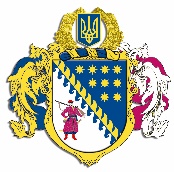 ДНІПРОПЕТРОВСЬКА ОБЛАСНА РАДАVІIІ СКЛИКАННЯПостійна комісія обласної ради з питань науки, освіти, соціальної політики та праціпросп. О. Поля, 2, кімн. 320, м. Дніпро, 49004, тел. (097) 037 02 86,e-mail: pdk.osvita@gmail.comВИСНОВКИ ТА РЕКОМЕНДАЦІЇ № 8/2627 лютого 2024 року11.00Заслухавши та обговоривши звіт начальника управління з фінансово-економічних питань – головного бухгалтера департаменту освіти і науки Дніпропетровської обласної державної адміністрації Лебедевої Т.П. про стан виконання заходів регіональної цільової соціальної  програми „Освіта Дніпропетровщини до 2024 року” за 2023 рік, постійна комісія вирішила:1. Звіт про стан виконання заходів регіональної цільової соціальної  програми „Освіта Дніпропетровщини до 2024 року” за 2023 рік взяти до відома.Голова постійної комісії					     А.О. КОЛОМОЄЦЬ